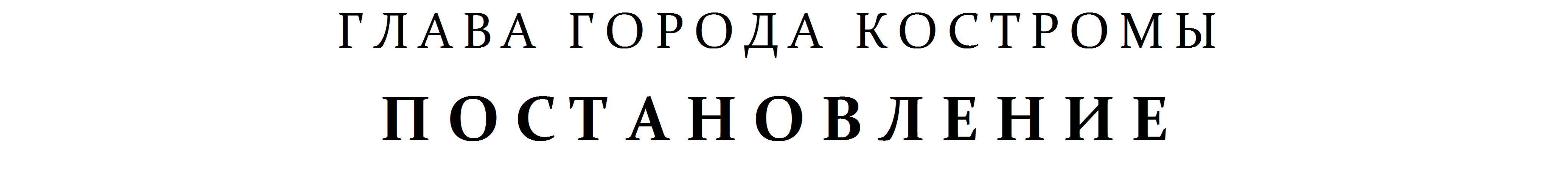 О назначении общественных обсуждений по проекту постановления Администрации города Костромы о предоставлении разрешения на условно разрешенный вид использования земельного участка, расположенного по адресу: Костромская область, город Кострома, улица Магистральная, дом 59, с кадастровым номером 44:27:080601:12Рассмотрев обращение главы Администрации города Костромы от __________________"О назначении общественных обсуждений", в целях соблюдения права человека на благоприятные условия жизнедеятельности, прав и законных интересов правообладателей земельных участков и объектов капитального строительства, в соответствии со статьями 51, 39, 40 Градостроительного кодекса Российской Федерации, Федеральным законом от 6 октября 2003 года № 131-ФЗ "Об общих принципах организации местного самоуправления в Российской Федерации", Порядком организации и проведения публичных слушаний, общественных обсуждений по проектам муниципальных правовых актов города Костромы в сфере градостроительной деятельности, Правилами землепользования и застройки города Костромы, руководствуясь статьями 20, 37 и 56 Устава города Костромы,ПОСТАНОВЛЯЮ:1. Назначить общественные обсуждения по проекту постановления Администрации города Костромы о предоставлении разрешения на условно разрешенный вид использования земельного участка, расположенного в многофункциональной зоне Д-1 по адресу: Костромская область, город Кострома, улица Магистральная, дом 59, с кадастровым номером 44:27:080601:12.2. Определить организатором общественных обсуждений по проекту постановления Администрации города Костромы, указанным в пункте 1 настоящего постановления, - Комиссию по подготовке проекта Правил землепользования и застройки города Костромы.3. Провести сбор предложений и замечаний по проекту постановления Администрации города Костромы, указанным в пункте 1 настоящего постановления, в срок по 8 ноября 2021 года.4. Утвердить прилагаемое оповещение о начале общественных обсуждений (приложение 1).5. Опубликовать настоящее постановление 22 октября 2021 года в порядке, установленном для официального опубликования муниципальных правовых актов города Костромы, иной официальной информации, и разместить на официальном сайте Думы города Костромы в информационно-телекоммуникационной сети «Интернет».6. С 1 ноября 2021 года разместить на официальном сайте Администрации города Костромы в информационно-телекоммуникационной сети "Интернет" прилагаемый проект постановления Администрации города Костромы «О предоставлении разрешения на условно разрешенный вид использования земельного участка, расположенного по адресу: Костромская область, город Кострома, улица Магистральная, дом 59, с кадастровым номером 44:27:080601:12» (приложение 2).7. Не позднее 1 ноября 2021 года разместить и до 8 ноября 2021 года распространять оповещение о начале общественных обсуждений на информационных стендах, находящихся в муниципальной собственности.8. Настоящее постановление вступает в силу со дня его официального опубликования.           Глава города Костромы Ю. В. Журин
                      "___" _________ 2021 года   9 июня 2020 года                                                      №40